                       É R T E S Í T É S                                                         Tudatjuk a falu lakosságával, hogy                                                                  2019.november 9.-én (szombaton)  12.00 - 16.30  óra  között                Őszi lomtalanítás  lesz községünkben.  A fenti                                                       időpontban  lehetőségük  lesz a hulladék  térítésmentes                                            átadására  a Jányoki úton lévő hulladékgyűjtőn.   Mi tartozik a nagykapacitású konténerbe:a háztartásban feleslegessé vált felszerelési és berendezési tárgyak, szőnyegek, textíliák,kerti bútorok, nagy darabos műanyag játékok (bútorok a lehető legkissebb részekre szétszedve !) és egyéb használhatatlanná vált lim-lom. Fontos tudnivaló: A lomtalanítás során nem szállíthatunk el : komunális hulladékot,              veszélyes hulladékot (pl.olajat,festékeket,akkumlátort), teljes üvegezett ablaktáblákat !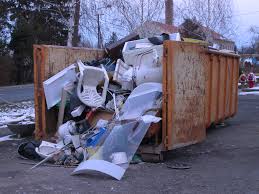 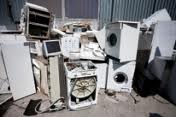 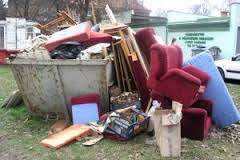                                 Elektrohulladék  gyűjtése    2019.november 6.-tól(szerda) - 2019.november 18-ig (hétfő)                                                                                                             elektrohulladék gyűjtés lesz szervezve.       Gyűjtés helye: a helyi óvoda udvara az óvoda nyitvatartási ideje alatt.       Mi értendő az elektrohulladék fogalma alatt:       - hűtőgép, fagyasztó, mosógép, televízió, képernyő, számítógép, nyomtató                                                    mosogatógép, mikrosütő, ventilátor, porszívó ,hajszárító, kábel, fúrógép és egyéb.        Fontos tudnivaló: Az elektrohulladéknak tartalmaznia kell egy nem működő vagy egyéb                                          módon károsodott elektro egységet (pl. elektromotor).     Köszönjük,hogy ezzel is hozzájárulnak az egészséges környezet                                                                                      megvédéséhez !                               (a gyűjtéssekkel kapcsolatos információ: 0903693513)                                   O Z N Á M E N I A             Oznamujeme občanom, že dňa  09.novembra 2019                                /v sobotu/                                                                            sa v  našej obci  uskutočnív čase medzi  12.00 hod. – 16.30 hod.                          Jesenný zber objemového odpadu Občania objemový odpad môžu doniesť v uvedenom čase bezplatne na zberné miesto na Janíckej ceste do veľkokapacitných kontajnerov.Čo patria do veľkokapacitných kontajnerov ?napr. koberce, podlahoviny, umývadlá, matrace, detské kočíky a pod.Nábytok všetkého druhu - musí byť rozmontovaný alebo porúbaný na najmenšie časti !Dôležité upozornenie ! Do veľkoobjemového odpadu nepatrí – komunálny odpad, nebezpečný odpad ako sú obaly z farieb, oleje ,žiarovky, batérie, akumulátory, biologický odpad (tráva konáre, lístie)                      Zber elektroodpadu     od 06.novembra 2019 (streda) do 18.novembra (pondelok)                                                      sa  uskutoční zber elektroodpadu.Miesto uloženia  elektroodpadu:  elektroodpad je možné umiestniť vo dvore materskej školy počas otváracích hodín MŠ.Čo sa rozumie pod elektroodpadom:- chladničky, mrazničky, práčky, televízory, monitory, počítače, tlačiarne, umývačky riadu, mikrovlnné rúry, ventilátory, vysávače, fény, káble, vypínače, vŕtačky.Dôležité upozornenie: Dovezený elektroodpad musí mať prítomnú nefunkčnú alebo inak poškodenú elektrickú jednotku (elektromotor a pod.)     Ďakujeme Vám, že prispejete skrášľovaniu životného prostredia.               (bližšie informácie ohľadne zbierok  na tel.č.: 0903693513)